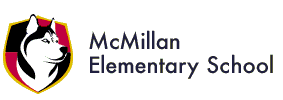 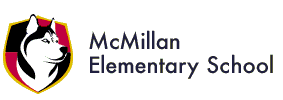  PAC |MINUTES   	DATE: September 13, 2022McMillan Elementary School Library	Agenda topics1.	Meeting called to order at 7:00pm2.	Approval of Minutes from June 14, 2022 by Kelly and Heather3.	Principal’s Report – Mrs. JordanWelcome back! Lunch program – confirm start date and we are currently waiting on the link to be sent to us. Please let Mrs. Jordan know if you have credits or concerns with your account. Sept 20th – Meet the Teacher – doors will be open.Sept 22nd – Cops for Cancer – we will be doing a popcorn sale $2/bag to help raise money. Currently waiting on what time this will occur during the day. Sept 28th – Terry Fox Run – parents are welcome to come watch.Oct 3rd – Photo DayNewsletters – we will continue to send a link to our monthly newsletters which can also be found on our school website.2022/2023 School Plan – we have moved our focus for this school year to Social Emotional Wellbeing/Inclusive Classroom. The plan will help look at our schools culture and the sense of belonging. We will hold monthly assembly’s to celebrate the achievements of our students. Achievements will be recognized with our new brag tags! 4.	District Parent Advisory Council (DPAC) – Clara ChahwanSept 22nd is the first DPAC meeting of the yearCurrently no updates5.	Fraser Liaison – Becki Boldt Becki will be our new Fraser Liaison this year! 6.   	Financial Report – Becki BoldtThere will be an update as our next meetingGaming account: $2819.29 – All outstanding items have been sent so we can hopefully receive our grant gaming grant this year.Regular account: $31,186.14 – Continue to look at our target and goals for this year. 7. 	Fundraising – UnfilledWe are looking for a fundraising coordinator! Please let PAC know if you are interested! Coupon Books – can be purchased through MunchalunchHusky wear – starting this month. We are currently securing a new supplier.If you have fundraising ideas, please connect with PAC.8.	Hot Lunch Report – Jackie (absent)October – Booster JuiceMake sure to check the lunch program schedule so you do not order a double lunch on the hot lunch days! 9.      Fall Fair – Alison Oct 14th 3:00-7:00 McMillan Fall FairVolunteers needed! Please let Alison know if you are available to volunteer. There will be a sign-up sheet by the front doors on Meet the Teacher night.Vendors are currently waiting for deposits. Wrist bands – will be required for children attending the fair – purchased through Munchalunch. Please let Alison know if you have items for the silent auction. Fair Meeting – discussion on having a meeting prior to the fair to discuss where we are at. Discussion on increasing budget as the cost has increase for vendors. 10.     Voting Fall Fair – motion for budget of $6500. ApprovedMoney for Teachers – motion for $300/teacher. Approved Meeting adjourned 8:40pmNext PAC Meeting: October 11, 2022Attendees:President: Paula Hamilton	Vice President: Karen Gurney Corba	 Treasurer: Becki Boldt		Secretary: Rick Krossa		DPAC: Clara Chahwan                                                Fraser Liaison: Becki Boldt                                Fundraising Coordinators:  	 Hot Lunch: Jackie Sovick 	Fun Fair Coordinator: Alison Chisholm                      Principal: Christine Jordan	                       Vice-Principal: Anita Heietz                                  Attendees: Kelly Matthews                                